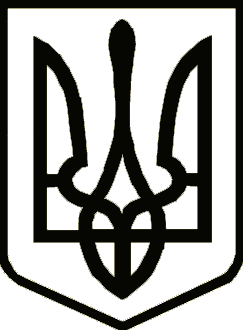 УкраїнаНІЖИНСЬКА РАЙОННА  РАДА             ЧЕРНІГІВСЬКОЇ ОБЛАСТІРІШЕННЯ(десята (позачергова) сесія восьмого скликання)05  січня 2022  рокум.НіжинПро Звернення депутатів Ніжинської районної ради Чернігівської області восьмого скликання до Президента України, Міністра внутрішніх справ України, Генерального прокурора України з вимогою сприяти негайному, повному та неупередженному розслідуванні кримінального провадження	Керуючись частиною 2 статті 43 Закону України «Про місцеве самоврядування в Україні», враховуючи рекомендації президії, районна рада вирішила:1. Підтримати Звернення депутатів Ніжинської районної ради Чернігівської області восьмого скликання до Президента України, Міністра внутрішніх справ України, Генерального прокурора України з вимогою сприяти негайному, повному та неупередженному розслідуванні кримінального провадження.2. Звернення депутатів Ніжинської районної ради Чернігівської області восьмого скликання до Президента України, Міністра внутрішніх справ України, Генерального прокурора України надіслати на адресу Президента України,  Міністра внутрішніх справ України, Генерального прокурора України.3. Контроль за виконанням рішення покласти на постійну комісію з питань  регламенту, депутатської етики, законності та запобігання корупції, розвитку і реформування місцевого самоврядування, децентралізації, європейської інтеграції та інформаційної політики.Голова районної ради	                               Анатолій КРАСНОСІЛЬСЬКИЙ  Звернення до Президента України, Міністра внутрішніх справ України, Генерального прокурора України з вимогою сприяти негайному, повному та неупередженному розслідуванні кримінального провадження.21 травня 2021 року невідомими особами було пошкоджено легковий автомобіль депутата Ніжинської районної ради Чернігівської області Миколи Степановича Шкарупи. Зловмисники побили скло та кузов автомобіля, порізали шини. По даному факту було відкрито кримінальне провадження № 12021270340001532, за ознаками передбаченого частиною першою статті 194 Кримінального кодексу України. В червні минулого року депутати Ніжинської районної ради прийняли звернення до керівництва правоохоронних органів щодо активізації розслідування цього злочину. Навіть з огляду на суспільний резонанс даного факту слідству й досі не вдалося знайти ні виконавців ні замовників цього злочину, а депутати отримали формальну відповідь.Незважаючи на відверте залякування, Микола Степанович продовжив і далі виконувати свої депутатські обов’язки по відстоюванню прав та інтересів своїх виборців в Ніжинському районі.  Зокрема, 19 грудня цього року, за його зверненням до Національної поліції було відкрито кримінальне провадження за фактом вандалізму та незаконної вирубки дерев на кладовищі в селі Ховми Комарівської сільської територіальної громади Чернігівської області.А в кінці минулого року 29 грудня було повторно розбито автомобіль, що належить депутату Ніжинської районної ради Миколі Шакарупі. Злочинці окрім порізаних шин, розбитих кузова та скла автомобіля, залишили депутату записку з погрозами. Дану ситуацію Шкарупа М.І. пов’язує зі своєю депутатською діяльністю.У часи, коли необхідна консолідація українського суспільства для відбиття зовнішньої загрози, злочинці бандитськими методами намагаються залякати депутатів місцевих рад, щоб примусити їх припинити виконувати свої депутатські повноваження по захисту прав і інтересів своїх виборцівМи, депутати Ніжинської районної ради, звертаємося до Президента України Володимира Зеленського, Міністра внутрішніх справ України Дениса Монастирського, голови Служби безпеки України Івана Баканова, Генерального прокурора України Ірини Венедиктової з вимогою взяти під контроль ситуацію з розслідуванням викладених вище фактів пошкодження майна депутата Ніжинської районної ради Миколи Шкарупи в якому ми вбачаємо фактичне перешкоджання депутатській діяльності.Переконані, якщо винні не будуть покарані і цього разу, то це буде чітким сигналом, що правоохоронна система не працює, і ніхто, навіть депутат місцевої ради, не може бути впевненим, що його законні дії та права захищені законом. 